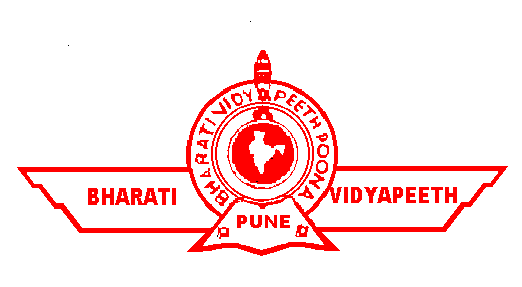 BHARATI VIDYAPEETH COLLEGE OF ENGINEERING.                                NAVI MUMBAI-400614                       Exam cell                                                                                                                         Date:-06/02/2019------------------------------------------------------------------------------------------------------------------------------    N O T I C E     All the students off FE. Sem-II (CBSGS) & OTC are herby informed that they can apply  for Photocopy & Revaluation (even if they have scored ZERO marks as per the revised circular sent by Mumbai University on 03/08/2016 in theory examination) as per following schedule Fees For Open &         Photocopy per subject fee  (Per Subject Fee)           Rs. 50=00OBC Category             photocopy Application fee                                        Rs. 10=00                                           Revaluation per subject fee (per Subject fee)           Rs. 250=00                                                                               Revaluation Application fee                                      Rs. 10=00______________________________________________________________________________Fees For SC/ DT/ NT   Photocopy per subject fee   (Per Subject Fee)          Rs.  25=00Category                       photocopy Application fee                                       Rs.  10=00                                           Revaluation per subject fee   (per Subject fee)         Rs.  125=00                                      Revaluation Application fee                                      Rs.  10=00S.C.,S.T.,D.T.,N.T.students must submit attested photocopy of cast certificate along with the form.NO forms will be accepted after the 14/02/2019They are also  informed  that they can check their result (Gazette copy) on college website  & take printout of the result .              www.bvcoenm.edu.in/academics/result      I/C EXAM CELL                                                                 PRINCIPAL______________________________________________________________________________ COPY TO HOD COPY FOR DISPLAY ON NOTICE BOARDBRANCHDATE TIMEF.E.SEM-II-(CBSGS)  & OTC07/02/2019  TO 14/02/20199.30 AM. TO 12.00 AM.& 12.30 PM. TO 3.00 PM.